ПРОФЕСИОНАЛНА ГИМНАЗИЯ ПО ТУРИЗЪМ  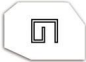 гр. Самоков, обл. Софийска ПК 2000, ул. „Софийско шосе” №18, директор: тел/факс: 0722/6 64 27; web site: www.pgtsamokov.org; e-mail: pgtsamokov@abv.bg УТВЪРДИЛ:   ДИРЕКТОР: /Борислава Хаджийска/ ПРАВИЛА ЗА ОТПУСКАНЕ НА СТИПЕНДИИ НА УЧЕНИЦИ СЛЕД ЗАВЪРШЕНО ОСНОВНО ОБРАЗОВАНИЕОбщи положения Чл. 1. (1) Настоящите правила уреждат механизма на разпределянето на полагащите се на гимназията средства за стипендии по видове стипендии, критериите за допускане до класиране и критериите и показателите за класиране на учениците от гимназията за различните видове стипендии, размера на стипендиите и периода, за който се отпускат, както и реда за предоставяне на стипендиите и документите за кандидатстване. (2) Настоящите правила имат за цел: 1. да регламентират условията и реда за получаване на стипендии на ученици от гимназията; 2. да създадат условия за подпомагане на ученици от ПГТ, които имат трайни увреждания, или са без родители, или чиито семейства са в затруднено икономическо положение; 3. да поощрят учениците от гимназията, постигнали високи резултати в учебната, извънкласната и извънучилищната дейност. Чл. 2. (1) При условията и по реда на Правилата, се отпускат стипендии на ученици в дневна, индивидуална, комбинирана форма на обучение и при обучение чрез работа (дуална система на обучение) след завършено основно образование, които са: 1. български граждани и граждани на държава - членка на Европейския съюз, или на държава - страна по Споразумението за Европейското икономическо пространство, или на Конфедерация Швейцария - ученици в държавните, общинските и частнитеучилища; 2. чужденци - ученици: а) с разрешено постоянно пребиваване в страната; б) получили право на дългосрочно или продължително пребиваване в страната; в) приети въз основа на международен договор или акт на Министерския съвет; г) търсещи или получили международна закрила в страната. (2) При условията и по реда на постановлението се отпускат стипендии и на ученици по ал. 1 с трайни увреждания, както и на ученици със специални образователни потребности, които са завършили VII клас с удостоверение за завършен VII клас и са продължили обучението си в класовете от първи или втори гимназиален етап. (3) Учениците нямат право на стипендия, когато:1. прекъснат обучението си или повтарят учебната година с изключение на повтарящи поради болест; 2. имат наложена санкция по предложение на педагогическия съвет - до заличаване на санкцията. Чл. 3. (1) Стипендиите на учениците се финансират за сметка на целеви средства от държавния бюджет, които се определят ежегодно със закона за държавния бюджет на Република България за съответната година. (2) Допълнителни средства за стипендии могат да се отпускат от бюджета на финансиращия орган на ПГТ и от бюджета на училището при наличие на възможности за това. (3) Средствата по ал. 1 се разпределят между първостепенните разпоредители с бюджет, финансиращи училището, пропорционално на броя на учениците по чл. 1, ал. 1 в ПГТ, по данни от Националната електронна информационна система за предучилищното и училищното образование (НЕИСПУО) към 1 януари на съответната година и размера на средствата за стипендии за един ученик, определени от Министерския съвет с решението за приемане на стандарти за делегираните от държавата дейности с натурални и стойностни показатели. (5) Ежегодно в срок до 31 януари Министерството на образованието и науката публикува на интернет страницата си информация по първостепенни разпоредители с бюджет за броя на учениците към 1 януари на текущата година, въз основа на който е извършено разпределението на средствата по ал. 1. (6) По предложение на министъра на образованието и науката в проекта на закона за държавния бюджет на Република България за съответната година може да се предвиди част от средствата по ал. 1, освен по реда на ал. 4, да се разпределят въз основа на: 1. образователните резултати на училището; 2. социално-икономически и/или демографски характеристики на общината или областта, свързани с достъпа до образование; 3. вида на училището и/или професионалното направление, по което се обучават учениците. (7) Условията и редът за разпределяне на средствата по ал. 6 се определят от министъра на образованието и науката. (8) Първостепенният разпоредител с бюджет разпределя получените средства по реда на ал. 5 между училищата, които финансира, пропорционално на броя на учениците по чл. 1, ал. 1 към 1 януари на текущата година. (9) Първостепенният разпоредител с бюджет може да разпредели не по-малко от 95 на сто от получените средства по ал. 4 за учениците между училищата пропорционално на броя на учениците по данни от Националната електронна информационна система за предучилищното и училищното образование (НЕИСПУО) към 1 януари на текущата година. (10) Оставащите до 5 на сто от средствата за стипендии за ученици може да се разпределят между училищата на базата на постигнатите образователни резултати. (11) Предоставените по реда на ал. 10 средства се ползват в училищата за изплащане на стипендии по чл. 5, ал. 1, т. 1. (12) При промяна в броя на учениците, въз основа на който е извършено разпределението на средствата по ал. 8 – 10, в началото на учебната година първостепенният разпоредител с бюджет може да извърши компенсирани промени на средствата за стипендии между училищата, които се финансират от него.(13) Неусвоените към края на бюджетната година средства за стипендии от държавния бюджет преминават в преходен остатък по бюджета на ПГТ и се използват за същата цел през следващата година.  (2) При промяна на броя на учениците по чл. 2, ал. 1 в началото на учебната година първостепенният разпоредител с бюджетни кредити може да извърши промяна в разпределението на средствата за стипендии между училищата, които се финансират от него. (3) Стипендиите на учениците в гимназията се изплащат след постъпило целево финансиране в училищния бюджет. Чл. 4. Училището предоставя получените средства по чл. 2 за месечни и еднократни стипендии. Чл. 5. (1) Месечните стипендии са за: 1. постигнати образователни резултати; 2. подпомагане на достъпа до образование и предотвратяване на отпадането; 3. подпомагане на ученици с трайни увреждания; 4. ученици без родители. 5. ученици, които се обучават в дуална система на обучениев първия гимназиален етап 6. ученици, които са приети за обучение в VІІІ клас по защитените от държавата специалности от професии или специалности от професии, по които е налице очакван недостиг от специалисти на пазара на труда, и се обучават по тези специалности през учебната година.(2) В училището може да се отпускат и месечни стипендии за ученици само с един родител по предложение на комисията по чл. 9. (3) Стипендиите по ал. 1, т. 1 и 2 се отпускат от началото на всяка учебна година и/или от началото на втория учебен срок и се изплащат месечно за периода на учебните месеци. (4) Стипендиите по ал. 1, т. 3 и 4 и ал. 2 се отпускат от началото на месеца, следващ месеца, през който е възникнало основанието за получаването им, и може да се изплащат и за периода на неучебните месеци. (5) Стипендиите по ал. 1, т. 5 се отпускат от началото на всяка учебна година и се изплащат месечно за периода на учебните месеци. (6) Стипендиите по ал. 1, т. 1, 2, 5 се предоставят след класиране на учениците. За всеки вид стипендия по ал. 1, т. 1, 2 и 5 се извършва отделно класиране. (7) За отпускане на стипендии по ал. 1, т. 3 и 4 и ал. 2 не се извършва класиране. Чл. 6. (1) Еднократните стипендии са за: 1. преодоляване от ученика на еднократни социални обстоятелства, свързани с достъпа му до образование: 1.1. за учебници 1.2. за други потребности, свързани с достъпа му до образование 2. постигнати високи резултати от ученика в учебната дейност или в дейности в областта на науките, технологиите, изкуствата и спорта - стипендия за постигнати високи резултати от ученика в учебната, извънкласната или извънучилищната дейност /участие в национални и международни кръгове на олимпиади и състезания от календара на МОН/ и други училищни изяви. (2) За един и същ ученик стипендия по ал. 1 може да се отпуска само веднъж в рамките на един учебен срок.(3) Средствата за еднократни стипендии не могат да надвишават 10 на сто от средствата, определени за стипендии по бюджета на училището. (4) За отпускане на стипендии по ал. 1 не се извършва класиране. Чл.7. (1) Училището може да определи част от средствата за стипендии по чл. 5, ал. 1, т. 2 и чл. 6, ал. 1 да се предоставят целево на ученика за покриване на конкретни разходи, свързани с обучението му. (2) Разходите, за които се отпускат стипендиите по ал. 1, се доказват с разходооправдателни и с други документи, удостоверяващи изразходването им по предназначение. (3) класирането за предоставяне на месечна целева стипендия по чл. 5, ал. 1, т. 2 се извършва отделно от класирането за предоставяне на месечна стипендия по чл. 5, ал. 1, т. 2, която не се предоставя целево на учениците. (4) Когато изплатената стипендия не е използвана по предназначение или не е представен документ по ал. 2, получената сума се възстановява на училището от ученика или от неговия законен представител, ако ученикът не е пълнолетен. Чл. 8 (1) Ученикът може да кандидатства за повече от един вид месечна стипендия, включително месечна стипендия по чл. 7, ал. 1, но може да получи по избор въз основа на писмено заявление само една от стипендиите. (2) Когато ученик е класиран за стипендия по чл. 5 ал 1 т. 5 и едновременно за стипендия за постигнати образователни резултати, има право да получи и 50 на сто от размера й. (3) Учениците с право на стипендии по чл. 5, ал. 1, т. 3 и 4 или ал. 2 при класиране за стипендия за постигнати образователни резултати имат право да получат и 50 на сто от размера. (4) Еднократна стипендия може да се отпусне и на ученик, който получава месечна стипендия. (5) Едни и същи обстоятелства или постижения не може да са основания за получаване от ученика на еднократна стипендия по чл. 6, ал. 1 и еднократна целева стипендия по чл. 7, ал. 1. (6) Стипендии по чл. 5 ал.1 т. 5 не се изплащат на ученици, допуснали над 5 отсъствия по неуважителни причини през месеца, за който се полага. Чл. 9. (1) Директорът на училището определя комисия за стипендиите, в чийто състав задължително се включват и педагогически специалисти, предложени от педагогическия съвет. (2) Комисията по ал. 1: 1. предлага на директора: а) разпределението на средствата по видове стипендии; б) критериите за допускане до класиране и критериите и показателите за класиране на учениците за различните видове стипендии; в) размера на всеки вид стипендия и периода, за който се отпуска - за учебен срок или за учебна година; г) конкретните условия и реда за предоставяне на всеки вид стипендия в училището; д) документите за кандидатстване;е) отпускането в училището на стипендии по чл.5, ал. 2; 2. допуска до класиране, извършва класирането и предлага на директора учениците, на които да се отпусне месечна стипендия по чл. 5, ал. 1, т. 1, 2 и 5, включително за месечна целева стипендия по чл. 7, ал. 1; 3. разглежда документите за предоставяне на еднократни стипендии и стипендии по чл. 5, ал. 1, т. 3 и 4 и ал.  2 и предлага на директора учениците, на които да се отпусне съответната стипендия. (3) Директорът на училището представя предложенията на комисията по ал. 2, т. 1 на ученическия съвет на училището. Чл. 10. (1) Директорът на училището със заповед утвърждава предложенията на комисията по чл. 9, ал. 2, т. 1 или ги връща с мотивирано становище и указания, които са задължителни за комисията. (2) Заповедта по ал. 1 се обявява на видно място в училището и се публикува на интернет страница на училището (при наличие на такава) в 3-дневен срок от издаването є, но не по-късно от 14 дни преди крайния срок за подаване на документите за кандидатстване. Чл. 11. (1) Като основен критерий за класиране на учениците за получаване на стипендия за постигнати образователни резултати задължително се определя успехът на ученика. (2) Като основен критерий за класиране на учениците за получаване на стипендия за подпомагане на достъпа до образование и предотвратяване на отпадането задължително се определя месечният доход на член от семейството. (3) Комисията по чл. 8 може да предложи допълнителни критерии за класиране, които трябва да отговарят на следните условия: 1. да са обективни и измерими; 2. да подлежат на доказване и контрол; 3. да са свързани с достъпа до образование и/или с образователните резултати; 4. да не са дискриминационни. (4) В случаите по ал. 3 комисията предлага и формула за класиране за съответния вид стипендия, която включва основните и допълнителните критерии и показателите с тяхната тежест.(5) Комисията по чл. 9 може да предложи минимален успех на ученика като критерий за допускане до класиране за стипендиите по чл. 5, ал. 1, т. 2, 5.Чл. 12. (1) Размерът на месечните стипендии е в границите от 21 до 60 лв. месечно. (2) Максималният размер на месечните целеви стипендии може да се определи в размер до 100 лв., но не повече от разходите, за чието обезпечаване се отпуска. Чл. 13. (1) Комисията предлага на директора учениците, които имат право да получат стипендията от съответния вид, въз основа на извършено класиране и до размера на утвърдените средства при отчитане на избора на учениците по чл. 8, ал. 1. 2) Месечните стипендии се отпускат със заповед на директора на училището въз основа на предложението по ал. 1. (3) Заповедта по ал. 2 съдържа имената на ученика, вида и размера на стипендията и периода за изплащане.  Заповедта се съобщава на ученика. (4) Учениците, на които не е отпусната месечна стипендия, се уведомяват за техния резултат от класирането. Чл. 14. (1) Еднократните стипендии по чл. 6 се отпускат със заповед на директора на училището въз основа на мотивирано предложение на комисията по чл. 9. (2) Заповедта по ал. 1 съдържа имената на ученика, вида и размера на стипендиятаЧл. 15. (1) Учениците в училище могат да получават стипендии, осигурени със средства от Европейските структурни фондове, при провеждането на ученическа производствена практика. (2) Размерът на стипендиите по ал. 1 и условията за предоставянето им се одобряват от Комитета за наблюдение на съответната оперативна програма въз основа на предложение на министъра на образованието и науката. (3) Размерът на стипендиите по ал. 1 се определя при часова ставка 1,25 лв. на час. (4) Учениците в държавните, общинските и частните училища могат да получават едновременно стипендии, осигурени със средства от държавния бюджет, и стипендии по ал. 1. Чл.16 (1) Комисия за стипендиите. 2. предлага на директора преразпределението на средствата, които не са усвоени, поради липса на ученици, отговарящи на условията; 3. отчита пред директора изразходваните средства в края на първото полугодие и в края на календарната година; 4. изпълнява процедурите за отпускане на стипендии и предлага на директора учениците, на които да бъдат отпуснати стипендии; 5. предлага на директора промени и актуализиране на настоящите правила. Разпределяне на средствата за стипендии: Чл. 17. Средствата за стипендии по чл. 3, постъпили в бюджета на гимназията, се разпределят в годишен план, както следва: (1) 5% от всички средства – за месечни стипендии за постигнати образователни резултати; (2) до 25% от всички средства – за месечни стипендии за подпомагане на достъпа до образование и предотвратяване на отпадането; (3) 5% от всички средства – за месечни стипендии за подпомагане на ученици с трайни увреждания и за ученици без родители. Сумата за всяка календарна година се определя според броя на нуждаещите се ученици. (4) до 10 % от всички средства за еднократни стипендии за постигнати високи резултати от ученика в учебната, извънкласната или извънучилищната дейност и за преодоляване от ученика на еднократни социални обстоятелства, свързани с достъпа му до образование. (5) до 5% от всички средства за месечни стипендии за ученици без родители или  само с един родител (6) до 50% от средства за ученици, обучаващи се в дуална система на обучение и  обучаващи се по професии с недостиг на пазара на труда и защитени професии(7) неизразходваните средства по ал. 2, 3, 4 и 5 могат да се използват за месечни стипендии за постигнати образователни резултати. (8) при недостиг на средства по ал. 3 за календарната година, средствата се осигуряват от планираните по ал.  2 или ал. 4. Чл. 18. (1) Средства по чл. 11 ал. 2, които останат неусвоени поради липса на ученици, отговарящи на условията, могат да се прехвърлят към средствата по чл. 11 ал. 1 за съответния учебен срок и да се използват за месечни стипендии за постигнати образователни резултати.(2) Средствата за стипендии, неусвоени през първия учебен срок, се използват през втория. (3) Средствата за стипендии, които не са усвоени в края на бюджетната година, преминават в преходен остатък в бюджета на гимназията и се използват за същата цел през следващата година. Условия и ред за получаване на стипендии от учениците в Професионална гимназия по туризъм Чл. 19. (1) Ученикът може да кандидатства за повече от един вид месечна стипендия, но получава само една от стипендиите по негов избор въз основа на писмено заявление. (2) Еднократна стипендия може да се отпусне и на ученик, който получава месечна стипендия. Чл. 20. (1) Право да кандидатстват за месечна стипендия по чл. 5, т. 1 за постигнати образователни резултати, имат ученици със среден успех не по-нисък от Отличен 5,50 от първия учебен срок или от предходната учебна година. (2) Критерии за класиране и подбор на учениците са: „среден успех на ученика" за съответния период и наложено наказание от педагогическия съвет, съгласно ЗПУО. (3) Наличието на наказание „Забележка" се отчита към датата на подаване на заявлението за кандидатстване. (4) „Забележка", отчетена при пресмятането на точките за стипендия през първия учебен срок, не се отчита при пресмятане на точките за стипендия за втория учебен срок. (5) Индивидуалният размер на стипендията се определя съобразно успеха и наличие/отсъствие на наложено наказание на ученика, който кандидатства за нея. (6) Размерът на стипендията без наложено наказание „Забележка” е, както следва: 1. за 6,00 – 60 лева 2. от 5,99 до 5,91 - 55 лева на месец; 3. от 5,90 до 5,81 - 50 лева на месец; 4. от 5,80 до 5,71 - 45 лева на месец; 5. от 5,70 до 5,61 - 40 лева на месец; 6. от 5,60 до 5,50 - 35 лева на месец; (7) При наложена санкция „Забележка" на ученик, получаващ стипендия или кандидатстващ за стипендия, размерът й е, както следва: 1. за 6,00 – 50 лева 2. от 5,99 до 5,91 - 45 лева на месец; 3. от 5,90 до 5,81 - 40 лева на месец; 4. от 5,80 до 5,71 - 35 лева на месец; 5. от 5,70 до 5,61 - 30 лева на месец;6. от 5,60 до 5,50 - 25 лева на месец; (8) При отмяна на санкцията „Забележка” или при изтичане на наказанието, ученикът получава пълния размер на стипендията от следващия месец. (9) Ако комисията установи, кандидатстващите като обща сума надвишават отпуснатия размер на средства, комисията извършва низходящо класиране. (10) При наличие на еднакъв брой точки на по-предна позиция се класира ученик, допуснал по-малко неуважителни отсъствия през предходния учебен срок /учебна година. Установяването на броя неуважителни отсъствия се извършва от комисията. (11) Класирането се извършва до размера на утвърдените средства. Чл. 21. (1) Право да кандидатстват за месечна стипендия по чл. 5, т. 2 за подпомагане на достъпа до образование и предотвратяване на отпадането имат ученици, със среден успех не по-нисък от Добър 4,00 за първия учебен срок или за предходната учебна година и чийто месечен доход на член от семейството за предходните 6 месеца не надхвърля 1 минимална работна заплата. (2) Учениците се класират във възходящ ред според успеха, а месечният доход на член от семейството е решаващ показател при еднакъв успех. (3) При еднакви доходи, на по-предна позиция се класира ученик с по-висок успех. (4) Размерът на стипендията е: 1. 35 лева – при месечен доход на член от семейството за предходните 6 месеца до една минимална работна заплата и успех от 5,50 – 5,01. 2. 30 лева – при месечен доход на член от семейството за предходните 6 месеца до една минимална работна заплата и успех от 5,00 – 4,50. 3. 25 лева - при месечен доход на член от семейството за предходните 6 месеца до една минимална заплата и успех от 4.49 – 3.50 (5) При наложена санкция „Забележка" на ученик, получаващ стипендия или кандидатстващ за стипендия, размерът й е, както следва: 1. 25 лева – при месечен доход на член от семейството за предходните 6 месеца до една минимална работна заплата и успех от 5,50 – 5,01. 2. 21 лева – при месечен доход на член от семейството за предходните 6 месеца до една минимална работна заплата и успех от 5,00 – 4,50. 3. 0 лева – при месечен доход на член от семейството за предходните 6 месеца до една минимална заплата и успех от 4.49 – 3.50(6) При отмяна на наказанието „Забележка” или при изтичане на наказанието, ученикът получава пълния размер на стипендията от следващия месец. (7) Класирането се извършва по успех до размера на утвърдените средства. Чл. 22. (1) Право на месечна стипендия по чл. 5 т. 3 за подпомагане на ученици с трайни увреждания имат ученици, за които органите на медицинската експертиза са установили степен на намалена работоспособност или са определили вид и степен на увреждане 50 и над 50 на сто. (2) Стипендията е в размер на 40 лева. Чл. 23. (1) Право на месечна стипендия по чл. 5, т. 4 за подпомагане на ученици без един родител имат ученици, чийто родител е починал. (2) Стипендията е в размер на 40 лева месечно.Чл. 24. (1) Право на месечна стипендия по чл. 5, т. 4 за подпомагане на ученици без родители имат ученици, чиито родители са починали, лишени са от родителски права или са поставени под пълно запрещение (2) Стипендията е в размер на 40 лева месечно. Чл. 25. (1) Право да кандидатстват за стипендия по чл. 5, т. 6 за ученици обучаващи се в дуална система на обучение(2) Критерии за класиране и подбор на учениците са: „среден успех на ученика" за съответния период, наложено наказание от педагогическия съвет, съгласно ЗПУО, неуважителни причини за месеца. (3) Наличието на санкция „Забележка" се отчита към датата на подаване на заявлението за кандидатстване. (4) „Забележка", отчетена при пресмятането на точките за стипендия през първия учебен срок, не се отчита при пресмятане на точките за стипендия за втория учебен срок. (5) Броя отсъствия по неуважителни причини за предеходния период 1. До 0 отсътвия по неуважителни причини – 5 точки 2. От 1 до 2 отсъствия – 4 точки  3. От 3 – 4 отсъствия – 3 точки 4. От 5 до 6 неуважителни – 2 точка 5. От 7 до 8 неуважителни – 1 точка 6. Над 9 неуважителни отсъствия – 0 точки (6) Индивидуалният размер на стипендията се определя съобразно успеха и наличие/отсъствия, на наложена санкция на ученика и участие в изивънкласни дейности, който кандидатства за нея. (7) Брой точки по критерий успех: 1. от 6,00 до 5,50 – 10 точки  2. от 5,49 до 5,00 – 8 точки; 3. от 4,99 до 4,50 – 6 точки; 4. от 4,49 до 4,00 – 4 точки; 5. от 3,99 до 3,50 – 2 точки; 6. от 3,49 до 3,00 –1 точка;7. под 3,00 – 0 точки (8) Размер на стипендиите  1. 15 точки - 60 лева 2. от 14 – 11 точки – 50 лева; 3. от 10 – 8 точки – 40 лева; 4. от 7 – 5 точки – 30 лева; 5.  от 4 – 3 точки – 21 лева; 6.  2 - 0 точка – 0 лева; (9) При наложена санкция „Забележка" на ученик, получаващ стипендия или кандидатстващ за стипендия, размерът й е, както следва: 1. 15 точки - 55 лева 2. от 14 – 11 точки – 45 лева; 3. от 10 – 8 точки – 35 лева; 4. от 7 – 5 точки – 25 лева; 5. от 4 – 3 точки – 0 лева; 6. 2 - 0 точка – 0 лева; (10) При отмяна на санкцията „Забележка” или при изтичане на наказанието, ученикът получава пълния размер на стипендията от следващия месец. (11) Ако комисията установи, кандидатстващите като обща сума надвишават отпуснатия размер на средства, комисията извършва низходящо класиране. (12) При наличие на еднакъв брой точки на по-предна позиция се класира ученик, допуснал по-малко неуважителни отсъствия през предходния учебен срок /учебна година. Установяването на броя отсъствията по неуважителни се извършва от комисията. (13) Класирането се извършва до размера на утвърдените средства. Чл. 26. (1) ученици, които са приети за обучение в VІІІ клас по защитените от държавата специалности от професии или специалности от професии, по които е налице очакван недостиг от специалисти на пазара на труда, и се обучават по тези специалности през учебната година.(2) Критерии за класиране и подбор на учениците са: „среден успех на ученика" за съответния период, наложено наказание от педагогическия съвет, съгласно ЗПУО, неуважителни причини за месеца. (3) Наличието на санкция „Забележка" се отчита към датата на подаване на заявлението за кандидатстване. (4) „Забележка", отчетена при пресмятането на точките за стипендия през първия учебен срок, не се отчита при пресмятане на точките за стипендия за втория учебен срок. (5) Броя отсъствия по неуважителни причини за предеходния период 1. До 0 отсътвия по неуважителни причини – 5 точки 2. От 1 до 2 отсъствия – 4 точки  3. От 3 – 4 отсъствия – 3 точки 4. От 5 до 6 неуважителни – 2 точка 5. От 7 до 8 неуважителни – 1 точка 6. Над 9 неуважителни отсъствия – 0 точки (6) Индивидуалният размер на стипендията се определя съобразно успеха и наличие/отсъствия, на наложена санкция на ученика и участие в изивънкласни дейности, който кандидатства за нея. (7) Брой точки по критерий успех: 1. от 6,00 до 5,50 – 10 точки  2. от 5,49 до 5,00 – 8 точки; 3. от 4,99 до 4,50 – 6 точки; 4. от 4,49 до 4,00 – 4 точки; 5. от 3,99 до 3,50 – 2 точки; 6. от 3,49 до 3,00 –1 точка;7. под 3,00 – 0 точки (8) Размер на стипендиите  1. 15 точки - 60 лева 2. от 14 – 11 точки – 50 лева; 3. от 10 – 8 точки – 40 лева; 4. от 7 – 5 точки – 30 лева; 5.  от 4 – 3 точки – 21 лева; 6.  2 - 0 точка – 0 лева; (9) При наложена санкция „Забележка" на ученик, получаващ стипендия или кандидатстващ за стипендия, размерът й е, както следва: 1. 15 точки - 55 лева 2. от 14 – 11 точки – 45 лева; 3. от 10 – 8 точки – 35 лева; 4. от 7 – 5 точки – 25 лева; 5. от 4 – 3 точки – 0 лева; 6. 2 - 0 точка – 0 лева; (10) При отмяна на санкцията „Забележка” или при изтичане на наказанието, ученикът получава пълния размер на стипендията от следващия месец. (11) Ако комисията установи, кандидатстващите като обща сума надвишават отпуснатия размер на средства, комисията извършва низходящо класиране. (12) При наличие на еднакъв брой точки на по-предна позиция се класира ученик, допуснал по-малко неуважителни отсъствия през предходния учебен срок /учебна година. Установяването на броя отсъствията по неуважителни се извършва от комисията. (13) Класирането се извършва до размера на утвърдените средства. Чл. 27  (1) Право на еднократната целева стипендия по чл. 9, т. 1 за преодоляване от ученика на еднократни социални обстоятелства, свързани с достъпа му до образование имат ученици, чиито месечен доход на член от семейството за предходните 6 месеца не надхвърля 1,0 минимална работна заплата. (2) Стипендията се отпуска: 1. за закупуването на учебници - в началото на първия учебен срок; 2. за преодоляване на еднократни социални обстоятелства, свързани с достъпа до образование на ученика - в края на календарната година и при наличие на неусвоени средства за стипендии.(3) Размерът на стипендията по чл. 18, ал. 2, е до 100 лева, но не повече от разходите, за чието обезпечение се отпуска. (4) Размерът на стипендията по чл. 18, ал. 2, т. 2 се определя в зависимост от наличните средства, броя на подадените заявления и дохода на ученика, но не може да надхвърля разходите, за чието обезпечение се отпуска. (5) Разходите, за които се отпуска стипендията, се отчитат в петдневен срок от получаването й с разходооправдателни и други документи, удостоверяващи изразходването й по предназначение. (6) Когато изплатената стипендия не е използвана по предназначение или не е представен документът по ал.  5, получената сума се възстановява на училището от ученика или от неговият законен представител – ако ученикът не е пълнолетен. (7) Учениците, кандидатстващи за стипендия, се класират във възходящ ред на месечния доход на член от семейството. (8) При еднакви доходи и/или еднакъв тип социални обстоятелства, на по-предна позиция се класира ученик с по-висок успех. (9) Класирането за стипендия по чл. 5, ал. 1, т. 1 и т.2 се извършва до размера на утвърдените средства. (10) Класирането за стипендия по чл. 6, ал. 2, т. 2 се извършва до размера на остатъка, установен към края на календарната година. Чл. 28. (1) Право на еднократна стипендия по чл. 6, т. 2 за постигнати високи резултати в учебната, извънкласната и извънучилищната дейност имат ученици, явили се на националните и международни кръгове на олимпиади, конкурси и състезания от календара на МОН и др. (2) Стипендията се отпуска в края на учебната или в края на срока година по писмено мотивирано предложение на ученика или на член на педагогическия съвет. (3) Средствата за изплащане на стипендии по чл. 25 (1) се разпределят между предложените участници: 1.Размерът на стипендията за участие в училищни мероприятия - извънкласна или извънучилищна дейност е до 100 лв. 2. Размерът на стипендията за участник в Национални кръгове на олимпиади и състезания е до 100 лв. 3. 2. Размерът на стипендията за участник в национални, общински, международни състезания и олимпиади е до 100 лв. (4) Размерът на стипендията за званието „Лауреат" на Национален кръг на олимпиада, класиран за международна олимпиада и участник в 2 и повече Национални кръга на олимпиади не може да надвишава 200 лева. Документи и срокове за кандидатстване за стипендия Чл. 29. (1) Учениците, които отговорят на условията и желаят да получават стипендия, подават лично или чрез техни законни представители Заявление - декларация по образец. (2) Заявлението - декларация за дохода на семейството трябва да бъде подписано и от родителя (попечителя) на ученика. (3) Кандидатстващите за стипендии по чл. 5, т. 1, 2 и 5 и чл. 6, т. 1 подават Заявление - декларация, заверено от класния ръководител.(4) Кандидатстващите за стипендии по чл. 5, т. 2, 3 и 4 и чл. 6, към Заявлението -декларация прилагат и следните удостоверяващи документи: 1. За стипендия по чл. 5, т. 2 и чл. 6, т. 1 – документи, удостоверяващи дохода на членовете на семейството за предходните 6 месеца. 2. За стипендия по чл. 5 т. 3 - документ, издаден от органите на медицинската експертиза, в който е установена степен на намалена работоспособност или е определен вид и степен на увреждане 50 и над 50 на сто. 3. За стипендия по чл. 5, т. 4 - копие от Актовете за смърт на родителите и копие от Акта за раждане на ученика. 4. За стипендия по чл. 6, т. 2 – документ, удостоверяващ участието в националните и международните кръгове на олимпиади, конкурси и състезания от календара на МОН и др. Чл. 30. Документи се подават в следните срокове, конкретизирани със заповед на директора: 1. За месечни стипендии по чл. 5, т. 1 и 2 – в началото на учебната година и в началото на втория учебен срок. 2. За месечни стипендии по чл. 5, т. 3. и 4 – в началото на учебната година, в началото на втория учебен срок или при възникнало основание за получаването им. 3. За еднократни целеви стипендии по чл. 6. т. 1. – в началото на учебната година и по чл. 6.т.2., при наличие на неусвоени средства, – в първата седмица на месец декември. 4. За еднократни стипендии по чл. 6, т. 2 – последната седмица на месец май и последната седмица на месец януари. Чл. 31. Комисията извършва проверка на не по-малко от 10 на сто от подадените документи. За целта комисията има право да потърси допълнителна информация и/или документи от родителите или законните представители на ученика, отдел „Закрила на детето", служба „Гражданска регистрация и административно обслужване" /ГРАО/ и др. Чл. 32. (1) Документите се подават в: 1. За месечни стипендии по чл. 5, т. 1 и т. 5 – на класния ръководител; 2. За месечни стипендии по чл. 5, т. 2 – в канцеларията на гимназията; 3. За месечни стипендии по чл. 5, т. 3 и т. 4 – в канцеларията на гимназията. (2) Документите се разглеждат от комисията в срокове, указани със заповед на директора. Документи не се приемат и не се правят промени във вече подадените извън посочените срокове. Ред на отпускане на стипендията Чл. 33. Комисията, назначена със заповед на директора на ПГТ: 1. Разглежда и проверява подадените документи. 2. Допуска до класиране за отпускане на месечните стипендии по чл. 5 т. 1 и 2 и еднократните целеви стипендии по чл. 6 т. 1 и извършва класирането на учениците съобразно приетите критерии и условия в настоящите правила.3. Извършва проверка на не по-малко от 10 на сто от подадените документи. 4. Предлага на директора учениците, които отговорят на изискванията, да получат месечни стипендии от съответния вид, въз основа на извършеното класиране, до размера на утвърдените средства и при отчитане на избора на учениците. 5. Разглежда документите за предоставяне на еднократни стипендии по чл. 6 т. 2 и прави мотивирано предложение до директора. Чл. 34. Директорът на ПГТ: 1. Разпределя средствата по видове стипендии и определя сроковете за подаване на документи. 2. Издава заповед за отпускане на месечните стипендии въз основа на предложение на комисията. 3. Издава заповед за отпускане на еднократните стипендии въз основа на предложение на комисията. 4. Заповедта по т. 2. съдържа имената на ученика, класа, вида и размера на стипендията и периода на изплащането й. 5. Заповедта по т. 3. съдържа имената на ученика, класа, вида и размера на стипендията. Чл. 35. Ако е отпусната стипендия въз основа на Заявление - декларация или друг документ с невярно съдържание, ученикът се лишава от стипендията, а получените суми се възстановяват на училището от родителя или от ученика, ако е пълнолетен. Чл. 36. За вписване на неверни данни в декларацията се носи отговорност по чл. 313 от Наказателния кодекс. Чл. 37. Изразходването на средствата за стипендии се планира, извършва, контролира и отчита ежегодно при спазване на разпоредбите на ЗФУКПС, Закона за счетоводството и други правила, инструкции и документи на ПРБ. Допълнителни разпоредби § 1. Настоящите Правила са изработени на основание чл. 9 ал.2 от Постановление на МС № 328 от 21.12.2017 г. за условията и реда за получаване на стипендии от учениците след завършено основно образование. § 2. Настоящите Правила се съгласуват с педагогическия съвет и се утвърждават със заповед на директора. § 3. В началото на календарната година, след постъпване на средствата в бюджета на гимназията, както и в началото на учебната година. Правилата се актуализират от комисия по член 9 от ПМС №328 от 21.12.2017г.  Съставът на комисията е гласуван на ПС 2 / 19.10.2021 г./ точка 9.1. Изменения и допълнения на правилата през учебната година не може да са основание за спиране и отнемане на отпусната стипендия. 2. Измененията и допълненията на правилата се съгласуват с педагогическия съвет и се утвърждават от директора. 3. Изменения и допълнения на правилата не могат да се правят по време на срока, определен за подаване на документи. § 4. По смисъла на § 1. от Допълнителните разпоредби на Постановление 328 от 21.12.2017 г за условията и реда за получаване на стипендии от учениците след завършено основно образование: 1. Размерът на минималната работна заплата, приет за база при изчисляване на месечния доход на член от семейството, е среден за предходните 6 месеца.3. В сумата на доходите, получени от отделните членове на семейството, се включват всички получени през предходните 6 месеца суми от: доходи съгласно чл. 10, ал. 1, т. 1-4 и 6 от Закона за данъците върху доходите на физическите лица; пенсии, без добавките за чужда помощ за лица с трайно намалена работоспособност; месечни помощи и добавки по реда на Закона за семейни помощи за деца; месечни помощи по реда на Закона за социално подпомагане; обезщетения и помощи по реда на Кодекса за социално осигуряване, без еднократните помощи; присъдени издръжки и стипендии, без получаваните по силата на постановлението. § 5. Правилата сe намират на разположение на интернет страницата на гимназията. § 6 По смисъла на постановление № 328 от 21.12.2017 г.: 1. „Чужденец" е всяко лице, което не е български гражданин или не е гражданин на страна - членка на Европейския съюз, или на държава - страна по Споразумението за Европейското икономическо пространство, или на Конфедерация Швейцария, както и лице, което не се разглежда като гражданин на нито една държава в съответствие с нейното законодателство. 2. „Лице с трайно увреждане" е лице, определено в § 1, т. 2 от допълнителните разпоредби на Закона за интеграция на хората с увреждания. 3. „Ученическа производствена практика" е практическо придобиване на знания и умения на конкретно работно място за период 240 астрономически часа, които ученикът пребивава в работна среда в организацията, в която се извършва обучението. 4. „Ученик без родители" е ученик, чиито родители са починали, лишени от родителски права или поставени под пълно запрещение. § 7. Членове на семейството на ученика са бащата, майката, непълнолетните или нетрудоспособните братя и сестри. В случаите на повторен брак или фактическо съпружеско съжителство на майката или бащата с лице, което не е родител, за член на семейството се счита новият съпруг/съпруга или лицето, с което се съжителства, както и непълнолетните му деца, ако живеят с него. Когато продължават да учат за придобиване на средно образование, но не по-късно от навършване на 20-годишна възраст, за членове на семейството се считат и пълнолетните братя и сестри, както и пълнолетните деца на новия съпруг/съпруга или на лицето, с което съжителства майката или бащата на ученика, ако живеят с него. § 8. Месечният доход на член от семейството се определя като среден за предходните 6 месеца въз основа на заявление-декларация съгласно приложението. Размерът на минималната работна заплата, приет за база при изчисляване на месечния доход на член от семейството, е среден за предходните 6 месеца. § 9. В сумата на доходите, получени от отделните членове на семейството, се включват всички получени през предходните 6 месеца суми от: доходи съгласно чл. 10, ал. 1, т. 1 - 4 и 6 от Закона за данъците върху доходите на физическите лица; пенсии, без добавките за чужда помощ за лица с трайно намалена работоспособност; месечни помощи и добавки по реда на Закона за семейни помощи за деца; месечни помощи по реда на Закона за социално подпомагане; обезщетения и помощи по реда на Кодекса за социално осигуряване без еднократните помощи; присъдени издръжки и стипендии без получаваните по силата на постановлението. Заявление-декларацията за дохода на семейството трябва да се подпише и от родителя (попечителя) на ученика и към него да се приложат съответните документи. § 10. (1) При отпускането на стипендия от началото на учебната година се взема предвид успехът от предходната учебна година, а при отпускането на стипендия от втория учебен срок - успехът от предходния срок. (2) При отпускането на стипендия от началото на VIII клас или на ученици, приети на места, определени с допълнителен държавен план-прием от началото на XI клас, може да се вземе предвид или успехът от предходната учебна година, или успехът от националните външни оценявания. Решението се взема от директора на училището по предложение на комисията по чл. 9. § 11. Училищата извършват проверка на не по-малко от 10 на сто от подадените документи. § 12. Когато е отпусната стипендия въз основа на заявление-декларация с невярно съдържание, ученикът се лишава от стипендията, а получените суми се възстановяват на училището от родителя или от ученика, ако е пълнолетен. § 13. Настоящите правила са изготвени от комисия по чл. 8 от ПМС 328 от 21.12.2017. и са актуализирани 20.10. 2022 г., от комисия в състав: 1. Председател: Надежда Баранска, главен счетоводител и членове: 2. Елияна Кичева – старши учител ПО3. Илиана Петрова – учител Ученическият съвет на ПГТ е запознат с Правилата за отпускане на стипендии на ученици след завършена основно образование в ПГТ Самоков, за учебната 2022/2023 година.